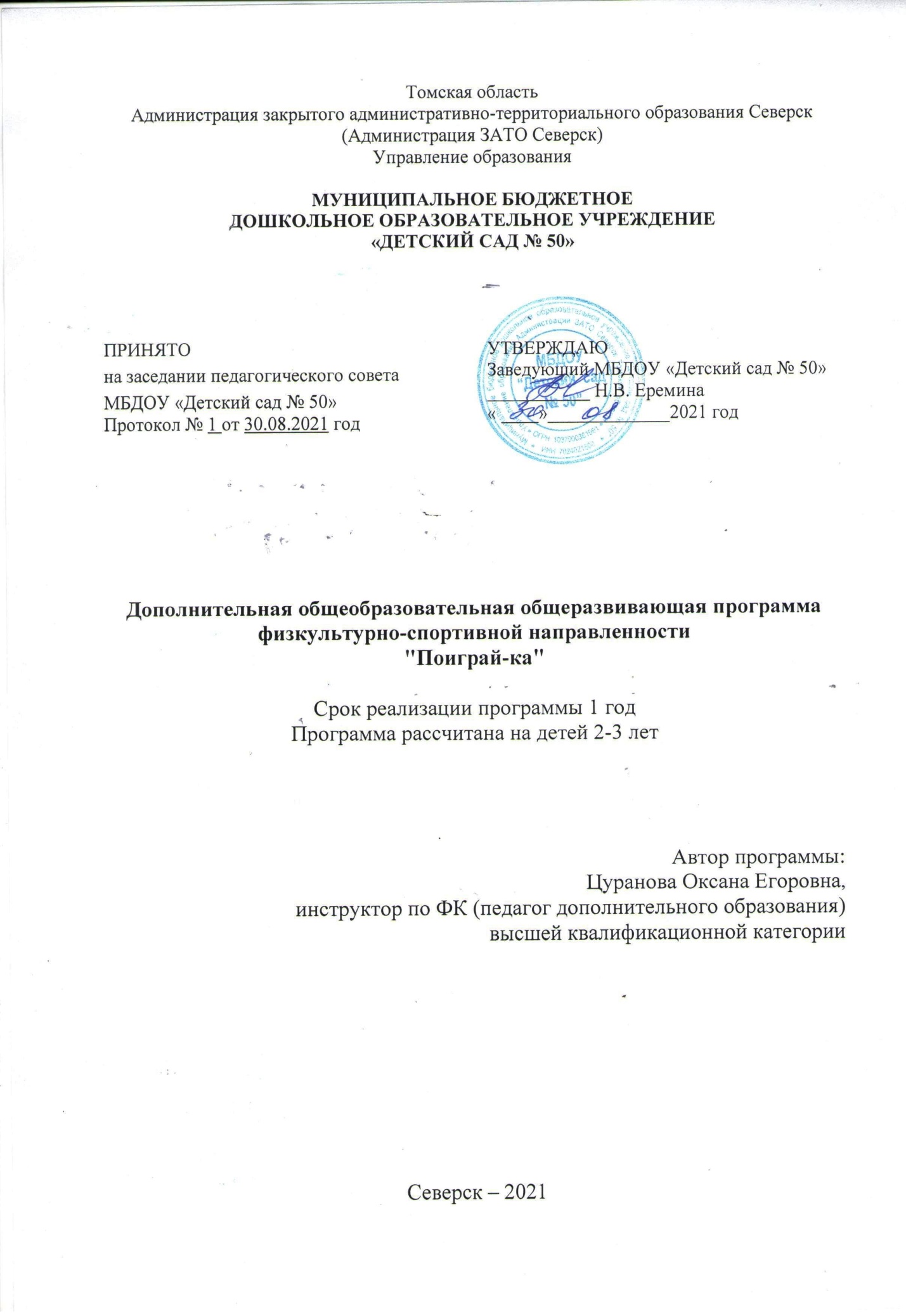 СодержаниеЦелевой раздел1.1.Пояснительная запискаЗдоровье-самый драгоценный дар, который человек получает от природы. Недаром в народе говорят: «Здоровому все здорово!» Об этой простой и мудрой истине следует помнить всегда, а не только в те моменты, когда в организме начинаются сбои, и мы вынуждены обращаться к врачам, требуя от них подчас невозможного. Какой бы современной ни была медицина, она не может избавить каждого от всех болезней. Человек сам творец своего здоровья. Надо разумными путями добиваться подлинной гармонии здоровья, начиная с раннего возраста: вести активный и здоровый образ жизни, закаливаться, заниматься физической культурой и спортом, соблюдать правила личной и общественной гигиены.Что же такое здоровый образ жизни? Это комплекс оздоровительных мероприятий, обеспечивающих гармоничное развитие и укрепление здоровья, повышение работоспособности.Физическое развитие ребенка является одним из ведущих направлений формирования здорового образа жизни. Без физической культуры полноценное здоровье невозможно.Федеральный государственный образовательный стандарт дошкольного образования (Приказ министерства образования и науки РФ от 17 октября 2013 г.  № 1155 «Об утверждении ФГОС ДО»), вступивший в силу с 1 января 2014 г.,  актуализирует данную проблему, уделяя дошкольному детству особое внимание.  Согласно ФГОС ДО «…Физическое развитие включает приобретение опыта в следующих видах деятельности детей: двигательной, в том числе связанной с выполнением упражнений, направленных на развитие таких физических качеств, как координация и гибкость; способствующих правильному  формированию опорно-двигательной системы организма, … на становление целенаправленности и саморегуляции в двигательной сфере; становление ценностей здорового образа жизни, овладение его элементарными нормами и правилами (в питании, двигательном режиме, закаливании, при формировании полезных привычек)» [8].В настоящее время значительно возросло количество детей с различными патологическими формами заболевания. Очень мало детей, поступающих в детский сад, имеют первую группу здоровья. Одна из основных причин – это малоподвижный образ жизни. Дома родители предпочитают завлечь ребенка спокойными играми, просмотром мультфильмов. И это вполне понятно: родители хотят отдохнуть после протяженного рабочего дня, в квартирах много мебели и мало места, а ребенок, разбегавшись, может получить травму или что-то разбить. Пусть лучше посидит, спокойней будет.Движение – главное условие нормального роста и развития организма. Врачи утверждают, что без движений ребенок не может вырасти здоровым, ибо движение – это преграда любой болезни. Полное удовлетворение в движении особенно важно в раннем возрасте, когда формируются все основные системы и функции организма. Чтобы удовлетворить потребность детей в двигательной активности в детском саду мы разработали дополнительную общеобразовательную  программу «Поиграй-ка».Благодаря занятиям в кружке есть шанс, что в будущем ребёнок самостоятельно будет заниматься физкультурой, а также снижается вероятность развития проблем с опорно-двигательным аппаратом – плоскостопие, сколиоз и так далее. Ведь большинство взрослых болячек родом из детства.Данная программа разработана на основе нормативно-правовых документов, регламентирующих организацию деятельности дошкольных образовательных организаций:Федеральный закон от 29 декабря 2012 года № 273-ФЗ «Об образовании в Российской Федерации» (статья 75 «Дополнительное образование детей и взрослых»);Концепция развития дополнительного образования детей (утверждена распоряжением Правительства Российской Федерации от 4 сентября 2014г. № 1726-р);Федеральный государственный образовательный стандарт дошкольного образования (Утвержден приказом Министерства образования и науки Российской Федерации от 17 октября 2013г. № 1155);Комментарии Минобрнауки России к ФГОС дошкольного образования от 28.02.2014 г. № 08-249;Приказ Министерства просвещения РФ от 9 ноября 2018г. № 196 «Об утверждении Порядка организации и осуществления образовательной деятельности по дополнительным общеобразовательным программам»;Приказ Министерства просвещения Российской Федерации от 30.09.2020 г. № 533 "О внесении изменений в Порядок организации и осуществления образовательной деятельности по дополнительным общеобразовательным программам, утвержденный приказом Министерства просвещения Российской Федерации от 9 ноября 2018 г. № 196";Методические рекомендации по проектированию дополнительных общеразвивающих программ (включая разноуровневые программы) разработанные Минобрнауки России совместно с ГАОУ ВО «Московский государственный педагогический университет», ФГАУ «Федеральный институт развития образования», АНО ДПО «Открытое образование», 2015 г.);Постановление Главного государственного санитарного врача РФ от 28.09.2020 № 28  «Об утверждении СанПин  2.4.3648-20 «Санитарно-эпидемиологические требования к организациям воспитания и обучения, отдыха и оздоровления детей и молодежи»; Устав МБДОУ «Детский сад № 50».1.2.АктуальностьАктуальность данной программы определяется тем, что перед дошкольным учреждением стоит задача по воспитанию физически, психически здорового ребенка. Забота о всестороннем развитии подрастающего поколения постоянно находится в центре внимания Российской Федерации. Ранний возраст – это важный и ответственный этап развития человека. В это время ребенок остро переживает даже кратковременную разлуку с мамой. Двигательный опыт детей чрезвычайно мал. В этот период ребенок учится многому: осваивает ходьбу, разнообразные действия.С самого раннего детства ребенку необходимо прививать потребность в регулярных занятиях физической культурой, способствующих развитию его физиологических систем, которые определяют темп и характер нормального функционирования растущего организма, стимулируют формирование психических функций. Физическое развитие детей раннего возраста имеет целью укрепление здоровья, обеспечение оптимального двигательного режима, расширение функциональных возможностей развивающегося организма, формирование основных движений (ходьба, бег, лазание и метание), а также развитие физических качеств. Оно способствует выработке у детей привычки к специальным занятиям физическими упражнениями, воспитывает любовь к спорту.  Движения способствуют поддержанию постоянства внутренней среды организма, улучшают питание тканей, способствуют воспитанию чувства ритма, обладают антистрессовым действием. Благодаря правильно организованной физкультурно-оздоровительной работе с детьми раннего возраста создаются благоприятные условия для лучшего обмена веществ, что стимулирует развитие нервной системы, костно-мышечного аппарата, сердечно-сосудистой системы и органов дыхания, улучшается пищеварение. На наш взгляд, очевидно, что необходимый объем двигательной активности не может, выполнен только за счет учебной программы. Оптимизация двигательной активности дошкольников в режиме дня детского сада может быть достигнута за счет дополнительных организованных занятий. Программа  «Поиграй-ка» направлена на формирование у маленького ребенка интереса к своему здоровью, на развитие всех видов движений, физкультурных способностей, речи, познавательной деятельности. Оздоровительные занятия по программе «Поиграй-ка» проводятся в спортивном зале, что позволяет увеличить физическую нагрузку за счет большой двигательной активности. Каждое занятие по развитию двигательной активности нужно выстроить так, чтобы процесс «я учусь ходить, бегать, прыгать, ползать не стал скучным, нудным, однообразным и монотонным».Необходимо стимулировать желание детей заниматься двигательной активностью, создать эмоциональный комфорт.Большое внимание на желание детей подвигаться оказывает музыка + игра. Играя, ребенок «незаметно» осваивает основные движения. При этом необходимо давать детям возможность учиться разнообразным способам действия, не требуя глубокой технической отработки.Сюжет + игра + музыка + движение, творят чудеса. Все вместе взятое создает положительные эмоции, способствуют физическому развитию, развивают воображение и физические навыки. Они облегчают процесс вхождения в группу и замкнутым, и гиперактивным детям, включая их в интересную совместную деятельность.В процессе таких занятий дети получают новый опыт, развивают социальные, эмоциональные, физические и интеллектуальные способности.Важной особенностью этих занятий является и то, что они учат детей фокусировать внимание и не только активно участвовать, но и слушать и наблюдать.Музыкальное сопровождение способствует эстетическому развитию, а образность сюжетов развивает фантазию и творческие способности.В процессе групповых занятий  все дети включены в активное творческое и социальное взаимодействие, при этом каждый ребенок может побыть в центре внимания. На занятиях применяются  физические упражнения в сочетании  с здоровьесберегающими технологиями (логоритмика, дыхательная гимнастика, самомассаж), что способствует развитию координации движений и речи, мелкой моторики рук. Связь движений и речи нормализует состояние мышечного тонуса, помогает освободиться от эмоциональной и двигательной зажатости, способствует координации процессов дыхания.  Выполняя упражнения самомассажа в игровой форме, дети получают радость и хорошее настроение. Такие упражнения способствуют формированию у ребенка сознательного стремления к здоровью, развивая навык собственного оздоровления. Все здоровье сберегающие технологии позволяют решать следующие задачи: создание эмоционального комфорта; установление контакта с взрослым через игру; развитие устной речи детей через сочетание слов с движением.Отличительные особенности программы заключаются в комплексном подходе, включающие различные компоненты, совокупность которых способствует укреплению и сохранению здоровья детей, программа закладывает основы укрепления здоровья и предусматривает активную практическую деятельность детей и педагогов.1.3. Концептуальные подходы Теория А.В. Запорожца о самоценности дошкольного периода в жизни ребенка, в соответствии с которой главной линией его развития является амплификация (обогащение) наиболее значимыми для него формами и способами деятельности.Теория Д.Б. Эльконина и А.Н. Леонтьева о деятельностном подходе к развитию ребенка, которая признает главенствующую роль деятельности (особенно его ведущего вида – игры) для развития ребенка.Теория Л.А. Венгера о развитии способностей, утверждающая, что основная линия в развитии ребенка – способности, позволяющие ему самостоятельно анализировать, находить новые варианты решений в проблемных ситуациях.Теория А. С. Выготского о взаимодействии ребенка со сверстниками и взрослыми как важнейшем условии вхождения его в человеческую культуру.Теория И.А. Аршевского об энергетическом правиле деятельности скелетной мускулатуры растущего организма.Теория А.А. Маркосяна а надежности, дублировании и пластичности в становлении физиологических систем у ребенка.1.4. Принципы реализации программыПрограмма разработана в соответствии с принципами и подходами, определёнными Федеральным государственным образовательным стандартом дошкольного образования:принцип индивидуализацииэто определение посильных заданий с учётом возможностей ребёнка;принцип систематичностиэто непрерывность и регулярность занятий;принцип наглядностизаключается в безукоризненном показе упражнений  педагогом;принцип повторяемости материала предполагает повторение вырабатываемых двигательных навыков;принцип сознательности и активностив обучении, опирающееся на сознательное и заинтересованное отношение воспитанника к своим действиям.принцип личностно-ориентированного взаимодействия предполагает отношение к ребенку как к равноценному партнеру;принцип интеграции образовательных областей в соответствии с возрастными возможностями и особенностями детей, спецификой и возможностями образовательных областей.Принцип оздоровительной направленности обеспечивает оптимизацию двигательной активности детей, укрепление здоровья, совершенствование физиологических и психических функций организма1.5. Цель и задачи реализации программыЦель программы:  удовлетворение естественной биологической потребности детей раннего возраста в движении, достижение оптимального уровня здоровья и всестороннего двигательного развития.Задачи:Обучающие:Учить ходить и бегать, не наталкиваясьдруг на друга, с согласованными, свободными движениями рук и ног.Приучать действовать сообща, придерживаясь определенного направления передвижения с опорой на зрительные ориентиры, менять направление и характер движения во время ходьбы и бега в соответствии с указанием педагога.Развивающие:Развивать крупную и мелкую моторикуРазвивать дыханиеРегулировать мышечный тонусФормировать умение сохранять устойчивое положение тела, правильную осанку.Развивать у детей желание играть вместе с педагогом в подвижные игры с простым содержанием, несложными движениями.Способствовать развитию умения детей играть в игры, в ходе которых совершенствуются основные движения (ходьба, бег, бросание, катание)Воспитательные:Воспитывать положительный эмоциональный настрой во время двигательной деятельностиФормировать общение детей со сверстниками через движениеАдресат: программа будет интересна инструкторам по физической культуре и педагогам дошкольного образования.1.6. Особенности возрастной группы детейОсобенности физического развития детейБольшинство детей не могут усидеть на месте: им срочно нужно познавать мир не пешком, а бегом. В этом возрасте детей можно и нужно приучать к простым физическим упражнениям, приобщать к спорту, развивать мелкую и общую моторику во время подвижных игр. Возраст от года до трех в психологии называют «ходячим детством». Важнейший двигательный навык этого периода — ходьба. Двигается ребенок пока что неуклюже, поскольку его координация движений еще далека от совершенства. Он делает широкие шаги (один шаг ребенка — это половина шага взрослого), поднимает руки в стороны, чтобы держать равновесие, переваливается, как уточка, быстро набирает скорость, но пока что не справляется с «тормозами». Центр тяжести малыша смещен вверх. Это связано с тем, что у ребёнка слишком длинное туловище и руки, но относительно короткие ноги. Примерно к трем годам пропорции тела выравниваются и приближаются к пропорциям тела взрослого человека. К этому же времени малыш с легкостью осваивает двигательные навыки: бег, прыжки, смена направления движения, повороты, ходьба задом, подъем по лестнице и т.д.1.7. Планируемые результаты освоения программыУ ребенка развита крупная и мелкая моторика, он стремится осваивать различные виды движений (бег, лазанье, перешагивание и пр.). С интересом участвует в подвижныхиграх с простым содержанием, несложными движениями, активизируется речь с помощью пальчиковой гимнастики, натренируется дыхательная система, повысится двигательная активность.1.8. МониторингЧтобы эффективность занятий была высокой, важно правильно распределить физическую нагрузку – необходимо проводить медико-педагогический контроль, учитывая состояние здоровья и особенности каждого ребенка.Врач педиатр ДОУ проводит комплексную оценку состояния здоровья детей: обследование физического развития и состояния здоровья, составление рекомендаций по каждому ребенку. Осуществляется медицинский контроль состояния здоровья детей: допуск к физкультурным занятиям после перенесенных заболеваний, рекомендации к подбору физических упражнений в зависимости от диагноза каждого ребенка, качественную и количественную оценку эффективности физкультурных занятий.Педагогические наблюдения и контроль осуществляются постоянно, в течение всего периода работы по программе (сентябрь – май). Педагогические наблюдения включают систематическое отслеживание состояния здоровья детей на занятиях физической культурой. Осуществляется визуальный контроль за занимающимися, их поведением, эмоциональными проявлениями, освоением учебного материала, индивидуальной реакцией на различные задания, физическую нагрузку, методические приемы.1.9. Формы промежуточной аттестации воспитанниковПромежуточная аттестация воспитанников проводится 2 раза в год (в январе и  мае) в форме открытого занятия для родителей. В течение года оформляются фотовыставки. Проводятся индивидуальные консультации с родителями.Содержательный разделСодержание программыВ программе используются следующие виды физических упражнений:Двигательные упражнения с подтекстовкой (ходьба, бег, прыжки):Содержание: ходить, не сталкиваясь и не мешая друг другу; сохранять равновесие на ограниченной площади опоры; бегать, не мешая друг другу, не наталкиваясь друг на друга; подпрыгивать на месте, продвигаясь вперед; перепрыгивать через предметы, лежащие на полу, мягко приземляться. Приучать действовать сообща, придерживаясь определенного направления передвижения с опорой на зрительные ориентиры, менять направление и характер движения во время ходьбы и бега в соответствии с указанием педагога.Общеразвивающие упражнения с предметами:Содержание: общеразвивающие упражнения с колечком, с кубиками, с ленточками,  с мячом, с мячом-ежиком, с погремушками.Основные движения (подлезания, перешагивания, с предметами и др.)Содержание: подтягиваться на скамейке, лежа на груди; ползать на четвереньках, перелезать через предметы; ходьба перешагивая предметы, по массажной дорожке для профилактике плоскостопия;бросание мяча вперед двумя руками снизу, от груди, из-за головы, через шнур, натянутый на уровне груди ребенка, с расстояния 1–1,5 м, через сетку, натянутую на уровне роста ребенка. Метание мячей, набивных мешочков, шишек на дальность правой и левой рукой; в горизонтальную цель — двумя руками, правой (левой) рукой с расстояния 1 м. Ловля мяча, брошенного педагогом с расстояния 50–100 см. Ползание на четвереньках по прямой (расстояние 3–4 м); по доске, лежащей на полу; по наклонной доске, приподнятой одним концом на высоту 20–30 см; по гимнастической скамейке. Подлезание под воротца, веревку (высота 30–40 см), перелезание через бревно.ЛогоритмикаСодержание: логоритмические упражнения «Совушка-Сова», «Как у нашего кота», «Солнышко-солнышко», «Водичко-водичко»,  «Хомка-хомка», «Наша уточка».СамомассажСодержание: поглаживание, пощипывание, постукивание. «Поезд», «Стенка, стенка…», «Нарисуй солнышко», «Где наши пальчики», «Ежик», «Устали наши ножки»Упражнения на развитие дыханиеСодержание: «Петушок», «Пузырики», «Насосик», «Самолетик», «Мышка и мишка», «Ветерок»Пальчиковая гимнастика      Содержание: «Заиньки», «Мышки», «Кот на печи»,  «Курочка», «Зима», «Ладушки-ладошки»Подвижные игры:Содержание: С ходьбой и бегом. «Догони мяч!», «По тропинке», «Через ручеек», «Кто тише?», «Перешагни через палку», «Догоните меня!», «Воробышки и автомобиль», «Солнышко и дождик», «Птички летают», «Принеси предмет». С ползанием. «Доползи до погремушки», «Проползти в воротца», «Не переползай линию!», «Обезьянки». С бросанием и ловлей мяча. «Мяч в кругу», «Прокати мяч», «Лови мяч», «Попади в воротца», «Целься точнее!». С подпрыгиванием. «Мой веселый, звонкий мяч», «Зайка беленький сидит», «Птички в гнездышках», «Через ручеек». На ориентировку в пространстве. «Где звенит?», «Найди флажок». Движение под музыку и пение. «Поезд», «Заинька», «Флажок».2.2. Методы и приемы обученияИгровой метод. Основным методом обучения детей дошкольного возраста является игра, так как игра - это основная деятельность, естественное состояние детей дошкольного возраста.Каждая игра имеет в своей основе определенную цель, какое-либо задание. В процессе игры дети знакомятся с окружающей жизнью, уточняют и осмысливают свои представления о мире.Метод аналогий. В программе обучения широко используется метод аналогий с животным и растительным миром (образ, поза, двигательная имитация), где педагог, используя игровую атрибутику, образ, активизирует работу правого полушария головного мозга ребенка, его пространственно-образное мышление, способствуя высвобождению скрытых творческих возможностей подсознания.Словесный метод. Это объяснение методики исполнения движений, оценка.Практический метод заключается в многократном выполнении посильных физических упражнений.Наглядный метод – показ выполняемых упражнений педагогом.2.3.Структура игровых занятийСтруктура занятий традиционная и включает вводную, основную и заключительную части, что позволяет рационально распределить учебно-тренировочный материал. Комплекс рассчитан на два занятия. Занятия проводятся в игровой форме, учитывая возрастные особенности детей. Это может игры-путешествия,по сказкам,Разминка – 1 мин Основная часть (обще развивающие упражнения, основные виды движений, подвижная игра): 8 мин. Заключительная часть (игра малой подвижности): 1 мин. Вводная часть физкультурного занятия в первой младшей группе направлена на повышение эмоционального состояниядетей, активизацию их внимания, адаптацию организма к увеличению физической нагрузки. В её содержание включаются разновидности ходьбы, передвижений, бега или подвижные игры с элементами этих видов движений, упражнения корригирующего характера, например, на укрепление мышц стопы и дыхательной мускулатуры. Увлечь детей, позитивно настроить их на предстоящую двигательную деятельность помогает творческое использование педагогом разнообразных игровых методов и приёмов. Например, дети не просто шагают в колонне за педагогом, а идут по «лесной тропинке», перешагивают через препятствия. Затем они увидели лесных птиц и «летают» с ними на поляне, выполняя беговые упражнения, а когда «птицы» устали — они подышали свежим лесным воздухом, взмахивая крыльями вверх-вниз и т.д. «Логоритмика», проводимая после разминки, концентрирует внимание детей на выполнение общеразвивающих упражнений, и    в то же время – это маленькая разминка для пальцев рук. Педагог читает, а дети повторяют слова и выполняют движения в соответствии с текстом. Рифмованные фразы, произносимые педагогом во время выполнения детьми упражнений в разминке, повышают интерес и помогают правильно выполнять упражнения, например: мы на пальчиках идём, прямо голову несём (ходьба на носочках); муравьишки, муравьишки, вы, как будто бы из книжки (ходьба на четвереньках); зайчик прыг зайчик скок, зайчик – серенький хвосток (прыжки на двух ногах). Заканчивается вводная часть построением в круг или свободным построением по ориентирам для выполнения комплекса общеразвивающих упражнений.Основная часть (самая большая по объему и значимости), включающая в себя тренировку разных групп мышц, совершенствование всех физиологических функций организма детей и состоит из общеразвивающих упражнений и основных видов движений по теме. Итогом основной части занятия является – тематическая подвижная игра высокой активности. Используются разнообразные упражнения с мячом: катить мяч двумя руками, Спортивно-дидактические игры «Строитель», «Построй пирамидку», «Полоса препятствий» помогают развивать наряду с координацией, ловкостью ещё и познавательные интересы детей.Заключительная часть, в ходе которой выравнивается функциональное состояние организма детей. В ней дети выполняют коррекционные и дыхательные упражнения, направленные на снижение двигательной активности, восстановление дыхания, проводятся малоподвижные игры.2.4.Сроки реализации программыПрограмма рассчитана на 1 год обучения для детей 2-3 лет. Наполняемость группы от 5 до 10 человек.Организационный разделФормы организации деятельностиЧтобы создать условия для удобного и многократного повторения движений, педагог использует разные способы организации детей в зависимости от задач занятия, размеров помещения, наличия оборудования и пр.При фронтальном способе все дети выполняют упражнения одновременно. Этот способ обеспечивает высокую моторную плотность занятия. Педагог имеет возможность индивидуализировать нагрузку для отдельных детей, оказывать им необходимую помощь.При поточном способе все дети выполняют движения «потоком», когда один ребенок еще не закончил выполнять задание, а другой уже приступил к нему. Этим способом пользуются, когда у детей имеются достаточные двигательные умения.Режим занятийЗанятия проходят 2 раза в неделю,  продолжительность  1-го занятия 10 мин., проводятся в спортивном зале. Обязательными условиями проведения занятий в спортивном зале являются:соответствие зала и занятий санитарным нормам и правилам;согласие родителей;отсутствие медицинских противопоказаний;наличие формы;наполняемость групп от 5 до 10 человек;Такая система физического воспитания позволяет существенно повысить интерес детей к физкультурно-оздоровительным занятиям и двигательную активность без ущерба их здоровью.Учебно-тематический планк дополнительной общеобразовательной общеразвивающей программефизкультурно-спортивной направленности«ПОИГРАЙ-КА»Примечание:  в соответствии с СанПин  2.4.3648-20 продолжительность непрерывной непосредственно образовательной деятельности для детей  от 2-3 лет – не более 10 минут. Одно занятие с детьми  в учебном плане указано как учебный часКалендарный учебный графикк дополнительной общеобразовательной общеразвивающей программефизкультурно-спортивной направленности«ПОИГРАЙ-КА»Примечание: каждый комплекс рассчитан на два занятияМатериально-техническое оснащение занятийСпортивный зал - оснащен:1.1.Спортивным оборудованием:- Мяч резиновый - требуется 10 штук на группу, используется 20% времени реализации программы;
- Массажный мячик (мячик-ежик) - требуется 10 штук на группу, используется 20% времени реализации программы;
- Обруч гимнастический - требуется 10 штук на группу, используется 20% времени реализации программы;
- Кольца гимнастические (пара) - требуется 10 пар на группу, используются 20% времени реализации программы;- Дуги для подлезания – требуется 4 шт., используются 40% времени реализации программы;- Мат гимнастический - требуется 2 штуки на группу, используется 40% времени реализации программы;
- Кубики - требуется 20 шт., используются 20% времени реализации программы;- Цветные ленточки – требуется 10 шт., используются 20% времени реализации программы;- Мешочки с песком – требуется 10 шт., используются 20% времени реализации программы;- Канат - требуется 2 единицы на группу, используется 20% времени реализации программы;- Массажные дорожки (коврики ОРУ) - требуется 10 единиц на группу, используются 30% времени реализации программы;- Спортивный комплекс «Геркулес» - требуется 1 штука на группу, используется 20% времени реализации программы;- Спортивный тренажер «Перекати поле» - требуется 1 штука на группу, используется 20% времени реализации программы;
- Сухой бассейн - требуется 1 помещение на группу, используется 20% времени реализации программы;- Массажеры для ног – требуется 6 шт., используется 20% времени реализации программы;- Корригирующие дорожки (камешки) – требуется 2 шт., используется 20% времени реализации программы;- Маски для подвижных игр – требуется 1 комплект, используется 20% времени реализации программы;- Массажные валики – требуется 4 шт., используется 20% времени реализации программы;- Массажные следы – требуется 4 шт., используется 20% времени реализации программы;- Массажные кочки – требуется 2 шт., используется 20% времени реализации программы;- Фишки для ориентира – требуется 1 комплект, используется 20% времени реализации программы;Технические средства обучения: - Аудиомагнитофон (или музыкальный центр) - требуется 1 штука на группу, используется 10% времени реализации программы.- CD и аудио материал.3. Игрушки:- Игрушка Заяц – требуется 1 шт., используется 20% времени реализации программы;
- Игрушка Мишка – требуется 1 шт., используется 20% времени реализации программы;- Игрушка Киска – требуется 1 шт., используется 20% времени реализации программы;- Игрушка Собачка – требуется 1 шт., используется 20% времени реализации программы;- Игрушка Колобок – требуется 1 шт., используется 20% времени реализации программы.3.6. Список литературыГаланов А.С. Игры, которые лечат (для детей от 1 года до 3 лет). – М.: ТЦ «Сфера», 2001. – 96 с.Литвинова М.Ф. Подвижные игры и игровые упражнения для детей третьего года жизни: Методическое руководство для работников дошкольных образовательных учреждений – М.: ЛИНКА-ПРЕСС, 2005. -92с.Картушина М.Ю. Зеленый огонек здоровья: Программа оздоровления дошкольников. – М.: ТЦ Сфера, 2007. – 208с. – (Программа развития)Павлова П.А., Горбунова И.В. Расти здоровым, малыш! Программа оздоровления детей раннего возраста. – М.: ТЦ Сфера, 2006. – 96с – (Ранний возраст).Федеральный Государственный Образовательный Стандарт  дошкольного       образования (Приказ Министерства образования и науки Российской Федерации        (Минобрнауки России) от 17 октября 2013 г. № 1155 г. Москва) [Электронный        ресурс].URL: http://rg.ru /2013/11/25/ doshk –standart – dok.html (дата обращения:        28.08.2015).№п/пОсновные разделы программыСтр.1.Целевой разделЦелевой раздел1.1.Пояснительная записка31.2.Актуальность 41.3.Концептуальные подходы51.4.Принципы реализации программы61.5.Цель и задачи реализации программы61.6.Особенности возрастной группы детей71.7.Планируемые результаты освоения программы71.8.Мониторинг71.9.Формы промежуточной аттестации воспитанников72.Содержательный разделСодержательный раздел2.1.Содержание программы82.2.Методы и приемы обучения92.3.Структура игровых занятий92.4.Сроки реализации программы103.Организационный разделОрганизационный раздел3.1.Формы организации деятельности103.2.Режим занятий103.3.Учебно-тематический план 103.4.Календарный учебный график113.5.Материально-техническое оснащение занятий123.6.Список литературы13№п/пНаименованиетемыКоличествочасовКоличествочасовКоличествочасовФорма контроля№п/пНаименованиетемыВсего Теория Практика 1.Вводное занятие. Знакомство со спортивным залом11-Анкетирование родителей2.Двигательные упражнения с подтекстовкой (ходьба, бег, прыжки)1010Декабрь мастер-класс для родителей3.Общеразвивающие упражнения с предметами99Январь оформление фотовыставки4.Основные движения (подлезания, перешагивания, с предметами , бросание)1414Май- открытое занятие5.Логоритмика886.Пальчиковая гимнастика887.Упражнения на развитие дыхание888.Подвижные игры1414ВСЕГО72171№ п\пМесяцДень неделиВремя проведения занятияФорма занятияКол-во занятий в месяцТема занятияМесто проведенияФорма контроля1.СентябрьСреда, пятница (1корпус)Вторник, четверг(2 корпус)Согласно учебному расписаниюГрупповое игровое8 №1 «Давайте познакомимся»№2 «Пойдем в гости кошечке»№3 «В гости к мишке»№4 «Курочка ряба»Спортивный залОперативный контроль зам. зав. по ВМР2.ОктябрьСреда, пятница (1корпус)Вторник, четверг(2 корпус)Согласно учебному расписаниюГрупповоеигровое8№5 «Разноцветные ленточки»№6 «У нас в гостях собачка»№7 «Воробушки»№8 «Наш огород»Спортивный залОперативный контроль зам. зав. по ВМР3.НоябрьСреда, пятница (1корпус)Вторник, четверг(2 корпус)Согласно учебному расписаниюГрупповоеигровое8№9 «Мой веселый звонкий мяч»№10 «Птички летают»№11 «Игрушки»№12«Репка»СпортивныйзалОперативный контроль зам. зав. по ВМР4.ДекабрьСреда, пятница (1корпус)Вторник, четверг(2 корпус)Согласно учебному расписаниюГрупповое игровое8№13 «Цветные автомобили»№14 «Путешествие в лес»№15 «В гости к Песику-Барбосику»№16 «В зоопарк»Спортивный залОперативный контроль зам. зав. по ВМР5.ЯнварьСреда, пятница (1корпус)Вторник, четверг(2 корпус)Согласно учебному расписаниюГрупповое игровое8№17 «Игрушки»№18 «Хомка-хомячок»№19 «Зимние забавы»№20 «Цирк»Спортивный залОперативный контроль зам. зав. по ВМР6.ФевральСреда, пятница (1корпус)Вторник, четверг(2 корпус)Согласно учебному расписаниюГрупповое игровое8№21 «Курочка и цыплята»№22 «Ёжики»№23 «Волк и семеро козлят»
№24 «Паровозик»Спортивный залОперативный контроль зам. зав. по ВМР7.МартСреда, пятница (1корпус)Вторник, четверг(2 корпус)Согласно учебному расписаниюГрупповое игровое8№25 «Мы за солнышком шагаем»№26 «Разноцветные шарики»№27 «Как у нашего кота»№28 «Попрыгунчики»Спортивный залОперативный контроль зам. зав. по ВМР8.АпрельСреда, пятница (1корпус)Вторник, четверг(2 корпус)Согласно учебному расписаниюГрупповое игровое8№29 «Пчелка»№30 «Обезьянки»№31 «Воробушки»№32 «Теремок»Спортивный залОперативный контроль зам. зав. по ВМР9.МайСреда, пятница (1корпус)Вторник, четверг(2 корпус)Согласно учебному расписаниюГрупповое игровое8№33 «Колобок»№34 « Муравьишки»№35 «Мой веселый мячик»№36 «Погремушки»Спортивный залОперативный контроль зам. зав. по ВМР